BLOOD The six jobs of blood are: Components of Blood_________  of total blood content_________ water, _______ proteins, vitamins, glucose, etc …There are _________________________________2)Transport oxygenContain ____________________RBC are biconcave -    Why are sickle – shaped blood cells a problem?RBC have no nucleus because RBC’s produced in _________________Life span of 120 daysAnemia – Gold ring testRBC 700: WBC 1all have a nucleimain job is to ___________________________________two main groups of  ______________________________________________ - made in bone marrow________________________ - made in bone marrow, modified lymph nodes (tonsils, arm pits) no nucleusdisc shaped, very small, made in the bone marrowless numerous than RBCimportant for _____________________________ (filled with thromboplastin) Blood Clottingcut or bruise 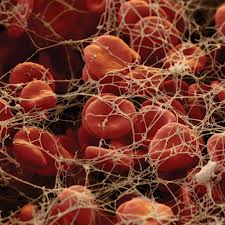 Blood Clot Dangers_______________________: a blood clot that seals off a blood vessel______________________ : a blood clot that dislodges from one area, travels to another and forms a blockageBLOOD TYPESAgglutination – Transfusions – Why Blood AgglutinatesAll cells have protein markers on their membranes called ______________Each of our cells have unique antigens that identify you as you.That is why when we receive donor organs we sometimes reject them as foreign material.This is called _______________________Red blood cells are no different:Type A have _______________Type B have _______________Type AB have ______________________Type O have ____________________Our bodies make Y-shaped _________________ to attack foreign ________________.On a first transfusion the blood freely mixes.In the meantime you develop _____________________The __________________ with the wrong blood type may be ________________.Universal donor = Universal Recipient = Inheritance of Blood TypeBoth A and B are dominant to type OAlso type A and B share equal dominance that is why we have people that are type ABState whether the blood mixes or clumps:A person with A type blood receives from AB or B donors?A person of type O blood receives from type A, B or AB donors?A person of type AB receives from type A or O donor?Determine the inheritance of blood type:What is the blood type of a child who gets an A from mom and O from dad?What is the blood type of a child who gets an A from dad and B from mom?What is the blood type of a child who gets an O from both parents?